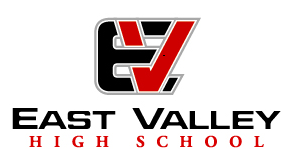 7420 E Main Street	Mesa, AZ     85207		480-981-2008 		www.evhigh.orgGoverning Board Meeting AgendaMay 13, 2024 		4:00 PMLorel Winsor, President	             Sheila Dutton, Director		Rod Tolman, DirectorKathy Tolman, Secretary	Jerry Haws, Director		Vacant, DirectorMichael Clement, Director	This meeting will be a virtual meeting. The link will be sent for the board members and staff to use. Please contact Kathy Tolman (480-981-2008) if you have any questions. Call-in information is located at the bottom of the Agenda.I. Call to Order: Lorel Winsor, PresidentII. Items for Board Discussion and Approval:Approve the nomination of Jacqueline Gilleland to fill the vacant employee position on the Governing Board. Jacqueline Gilleland is one of the English (ELA) Teachers at East Valley. This is her first year teaching in high school.Approve the 2023-24 Revised Budget. The Board will vote to approve the 2024-25 school year revised budget.Presentation and Discussion on the Cash Flow Analysis through the end of this fiscal year.III. Items for Board Discussion1. Principal John Baker will present to the board events and activities to date.IV. Adjournment:Conference call-in phone number  - 1 (716) 427-1372Participant Access Code: 923175#									Uploaded to website 5/9/2024 1300